Informationswege und Ablaufschaubild bei Risikomeldungen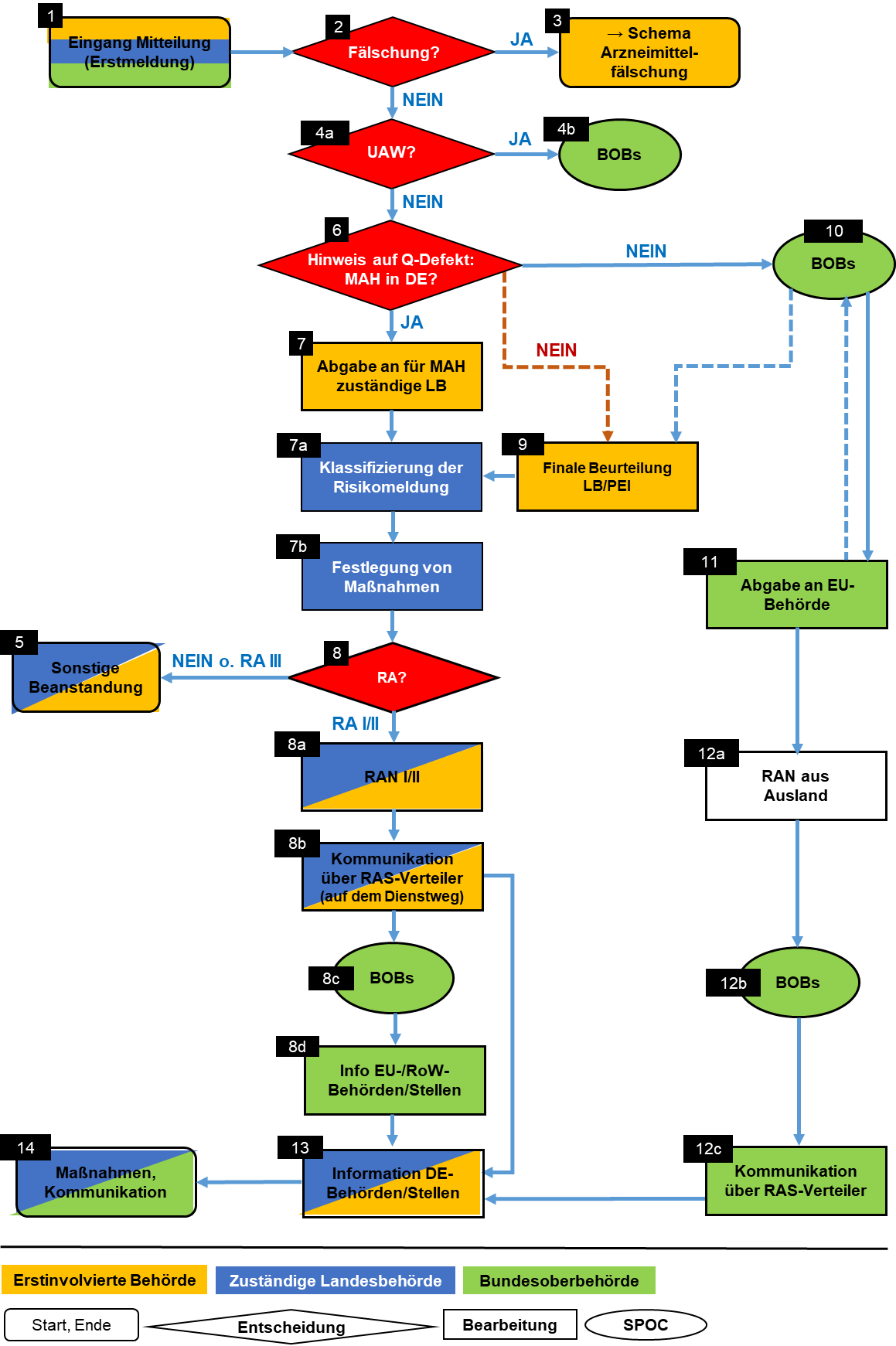 Hinweise und Erläuterungen zum gemeinsamen Schnittstellendokument
der Bundesoberbehörden und der LandesbehördenAllgemeine Hinweise (Präambel)Der dargestellte Gesamtablauf dient dazu, alle Beteiligten über die grundsätzlichen Verfahrensschritte beim Umgang mit möglichen Qualitätsmängeln und Rapid Alert-Meldungen der Klasse I/II zu informieren – auch solche, die sich außerhalb der eigenen Zuständigkeiten befinden. Die Umsetzung dieses Ablaufs und auch zugrundeliegender rechtlicher Vorgaben in eigene QS-Dokumente liegt in der Zuständigkeit der beteiligten Behörden.Der untere Teil des Schemas (Vorgehen bei Einstufung als RA Klasse I/II) wird in der VAW 121111 beschrieben. Er ist aus diesem Grund im Schema ausgegraut, ebenso wie die dazu gehörenden Erläuterungen.Rolle der BundesoberbehördenDie zuständige Bundesoberbehörde hat zur Verhütung einer unmittelbaren oder mittelbaren Gefährdung der Gesundheit von Mensch oder Tier die bei der Anwendung von Arzneimitteln auftretenden Risiken, insbesondere Nebenwirkungen, Wechselwirkungen mit anderen Mitteln, Risiken durch gefälschte Arzneimittel oder gefälschte Wirkstoffe sowie potenzielle Risiken für die Umwelt auf Grund der Anwendung eines Tierarzneimittels, zentral zu erfassen, auszuwerten und die nach diesem Gesetz zu ergreifenden Maßnahmen zu koordinieren. Insbesondere koordiniert sie Maßnahmen bei Rückrufen von Arzneimitteln und im Zusammenhang mit Qualitätsmängeln bei Wirkstoffen.Referenz zur CoUP:Compilation of Union Procedures on Inspections and Exchange of Information (EMA/224865/2022 Rev 18 Corr.)Management and classification of reports of suspected quality defects in medicinal products and risk-based decision-makingProcedure for managing rapid alerts arising from quality defects risk assessmentAbkürzungenAMG	Arzneimittelgesetz; Gesetz über den Verkehr mit ArzneimittelnBfArM	Bundesinstitut für Arzneimittel und Medizinprodukte; BOB im Geschäftsbereich des BMGBMEL	Bundesministerium für Ernährung und LandwirtschaftBMG	Bundesministerium für GesundheitBOB(s)	Bundesoberbehörde(n)BVL	Bundesamt für Verbraucherschutz und Lebensmittelsicherheit; BOB im Geschäftsbereich des BMELCoUP	Compilation of Union Procedures on Inspections and Exchange of InformationDAZ	Deutsche Apotheker ZeitungDE	DeutschlandEMA	European Medicines AgencyEU	Europäische UnionEU-MS 	Mitgliedstaat(en) der Europäischen UnionLB(s)	Landesbehörde(n)MAH	marketing authorisation holder (Inhaber der Genehmigung für das Inverkehrbringen)NUI	Non Urgent InformationPEI	Paul-Ehrlich-Institut; BOB im Geschäftsbereich des BMGpU	pharmazeutischer UnternehmerPZ	Pharmazeutische ZeitungQD	Qualitätsmangel (engl. quality defect, qdefect)RA	Rapid AlertRAN	Rapid Alert NotificationRAS	Rapid Alert SystemRoW	Rest of the WorldSPOC	Single Point Of ContactStA	StaatsanwaltschaftUAW	Unerwünschte ArzneimittelwirkungVAW	VerfahrensanweisungZLG	Zentralstelle der Länder für Gesundheitsschutz bei Arzneimitteln und Medizinpro-	duktenSchlüsselwörterArzneimittelrisiko; Ablaufschema Arzneimittelrisiko; Ablaufschema zugrunde liegendes QS-DokumentVAW 121101 „Vorgehensweise bei möglichen Qualitätsmängeln“VAW 121101 „Vorgehensweise bei möglichen Qualitätsmängeln“QuerverweiseVAW 121101, Kap. 1 und 3.1 VAW 121101, Kap. 1 und 3.1 fachlich geprüftAlexander Kammerlocher (EFG 01)18.01.2023formell geprüftDr. Katrin Reder-Christ (ZLG)06.02.2023CoUP-Vorgabe Ja		 Nein Ja		 NeinPflichtformular Ja		 Nein Ja		 NeinPflichtformularDas Ablaufschema und die Hinweise mit Erläuterungen wurden zwischen den für die Arzneimittelüberwachung zuständigen Landesbehörden, den zuständigen obersten Landesbehörden, den zuständigen Bundesoberbehörden und der ZLG als gemeinsames Qualitätsdokument vereinbart.Sofern einer der Beteiligten Änderungsbedarf feststellt, ist dieser mit allen Beteiligten abzustimmen und ggf. das Schema inkl. Erläuterungen anzupassen.Das Ablaufschema und die Hinweise mit Erläuterungen wurden zwischen den für die Arzneimittelüberwachung zuständigen Landesbehörden, den zuständigen obersten Landesbehörden, den zuständigen Bundesoberbehörden und der ZLG als gemeinsames Qualitätsdokument vereinbart.Sofern einer der Beteiligten Änderungsbedarf feststellt, ist dieser mit allen Beteiligten abzustimmen und ggf. das Schema inkl. Erläuterungen anzupassen.im QS-System gültig ab06.02.2023in Kraft gesetztNr.BeschriftungErläuterung1Eingang Mitteilung
(Erstmeldung)Erstinvolvierte Behörde kann mit zuständiger Behörde identisch seinSofern erstinvolvierte Behörde ≠ LB oder BOB: Weiterleitung an BOBsRAN aus dem Ausland → Nr. 12a2Fälschung?Abklärung Arzneimittelfälschung durch erstinvolvierte Behörde anhand der gegebenen Datenlage3→ Schema ArzneimittelfälschungIm Falle einer bestätigten Fälschung, eines begründeten Fälschungsverdachtes oder eines Hinweises auf eine Fälschung → Prozess gem. Ablaufschema bzgl. des Umgangs mit Arzneimittelfälschung (VAW 121110)4aUAW?Im Fall von UAW Abgabe von erstinvolvierter Behörde an zuständige BOB (entfällt, wenn erstinvolvierte Behörde = BOB) → Nr. 4bIm Fall eines Hinweises auf einen QD (= keine UAW) weitere Prüfung durch erstinvolvierte Behörde (auch BOB) → Nr. 64bBOBBearbeitung der UAW-Meldung durch die zuständige BOB5Sonstige BeanstandungHandelt es sich nicht um einen RA Klasse I/II (± Rückruf), sondern um eine sonstige Beanstandung oder Einstufung als RA bzw. Rückruf Klasse III, ist keine Kommunikation über den RAN-Verteiler vorgesehen. Die Beanstandung ist abgeschlossen, sofern alle Maßnahmen infolge der risikobasierten Entscheidung abgeschlossen sind.6Hinweis auf QD: MAH in DE?inkl.:ParallelimportZentrale Zulassung/ParallelvertriebMitvertriebPrüfung, ob MAH in DE ansässigwenn NEIN: Weiterleitung der Information über den Hinweis auf QD durch erstinvolvierte Behörde an BOB → Nr. 10wenn erstinvolvierte Behörde = LB: zusätzlich Prüfung auf Gefahr im Verzug (s. u.) und ggf. Kommunikation über RAS-Verteiler, aber NUR DE-weit!wenn erstinvolvierte Behörde = BOB: bei der Weitergabe der Information an die für den MAH zuständige EU-Behörde nachrichtliche Beteiligung der aufgrund Herkunft der Meldung (z. B. Sitz der Apotheke) relevanten LB zur Prüfung auf Gefahr im Verzug als „Ersatz-LB“. Die „Ersatz-LB“ teilt BOB Ergebnis der Bewertung auf Gefahr im Verzug mit; ggf. Kommunikation über RAS-Verteiler, aber NUR DE-weit! wenn JA: Weiterleitung an die zuständige LB → Nr. 7zuständige LB bestimmt sich grundsätzlich nach dem Sitz des MAH in DE. Parallelimport (sofern die Erstmeldung ein parallelimportiertes Arzneimittel betrifft): MAH (Original) in DE und Parallelimporteur in DE:in 1 Land: LB kontaktiert beidein 2 Ländern: entscheidend ist für Parallelimporteur zuständige LB,
aber Infos an und Abstimmung mit für MAH (Original) zuständigen BehördeMAH (Original) im Ausland und Parallelimporteur in DE: → Nr. 10
[Anmerkung: Ist ausschließlich das parallelimportierte Arzneimittel betroffen verbleibt die Zuständigkeit bei der zuständigen LB)]MAH (Original) und Parallelimporteur im Ausland: → Nr. 10	Zentrale Zulassungen/Parallelvertrieb:Bei zentralen Zulassungen und Parallelvertrieb ist die EMA mit zu informieren (durch BOB)Für Meldewege siehe ParallelimportBei Risikomeldungen, die von der EMA koordiniert werden, kann auch die zuständige LB für den endfreigebenden Hersteller in die Untersuchung miteinbezogen werden.Hinweis: Ist der MAH nicht in DE ansässig, können bei Gefahr im Verzug parallel Maßnahmen im eigenen Zuständigkeitsbereich ergriffen werden (siehe Länderregelungen zu Informationswegen und Zuständigkeiten bei Arzneimittelzwischenfällen) → rot gestrichelter Pfeil von → Nr. 6 zu → Nr. 9Mitvertrieb in DE:Sitzt der Inverkehrbringer in DE und ist nicht zugleich Zulassungsinhaber, so ist die LB für den Inverkehrbringer der betroffenen Ware zuständig. Die erstinvolvierte Behörde leitet die Meldung sowohl an die für den Inverkehrbringer zuständige LB als auch an die für den Zulassungsinhaber zuständige LB weiter (→ Nr. 7). Ist der MAH im Ausland ansässig, informiert die erstinvolvierte Behörde zusätzlich die BOB über den Hinweis auf einen Qualitätsdefekt (→ Nr. 10).7Abgabe an für MAH zuständige LBErstinvolvierte Behörde gibt den Fall an die für den MAH zuständige Behörde ab, falls zutreffend → Nr. 7a7aKlassifizierung der RisikomeldungDie zuständige Behörde führt eine Klassifizierung der Risikomeldung gemäß Formular 121101_F06 nach Kritikalität durch, d. h. Einstufung in die Klassen 1-3 oder als ungerechtfertigt.7bFestlegung von MaßnahmenDie zuständige Behörde trifft eine risikobasierte Entscheidung über ggf. zu treffende Maßnahmen (Hilfestellung → Formular 121101_F07).8RA?Falls die zuständige Behörde als Maßnahme einen Rückruf oder einen Rapid Alert (± Rückruf) als erforderlich ansieht, führt diese eine Klassifizierung des Rückrufs bzw. Rapid Alert gemäß Formular 121101_F08 durch.Falls Ergebnis Rapid Alert bzw. Rückruf der Klasse I/II → Nr. 8aAlle anderen Fälle → Nr. 58aRAN (I/II)von Nr. 7 aus: Für MAH in DE zuständige LB erstellt die RANvon Nr. 9 aus: Erstinvolvierte Behörde (in DE) erstellt RANAusstellen des RAN-Formulars der Risikoklasse I oder II in englischer SpracheEs ist auszuführen, inwieweit ein Rückruf Bestandteil des Maßnahmenkataloges ist.Es kann vorkommen, dass nicht alle im RAN-Formular anzugebenden Informationen zum Zeitpunkt des Ausstellens der Meldung vorliegen – dies steht der Erstellung und Weiterleitung der Rapid-Alert Meldung nicht entgegen. Fehlende Informationen können zu einem späteren Zeitpunkt in Form einer Follow-up Meldung zu diesem Fall nachgereicht werden.Die „Reference Number“ (Feld 1 im RAN-Formular bzw. NUI-Formular) ist bei jeder weiteren Kommunikation anzugeben.8bKommunikation über RAS-Verteiler (auf dem Dienstweg)Unverzügliche Verteilung/Weiterleitung der RAN an alle Behörden/Stellen in DEKommunikation über RAS-Verteiler gemäß BfArM-Homepage für Humanarzneimittel (http://www2.bfarm.de/phvig/rapalert/index.php) bzw. BVL-Homepage für Tierarzneimittel (https://www.bvl.bund.de/DE/05_Tierarzneimittel/01_Aufgaben/04_UeberwachungBetreuung/03_Risikokommunikation/Verteilerliste/Email-Verteiler.html?nn=1622848); (alle Kontakte im Verteiler)RAS II-Fälle aus dem Ausland werden nur an die Länder (gemäß AmAnDa-Eintragung) verteilt, in denen Zulassungsinhaber der betreffenden Arzneimittel ihren Sitz haben.RAS II-Fälle zur Kommunikation außerhalb DEs werden nur an die betroffenen EU-Staaten verteilt.Erstinvolvierte Behörde = LB: Weiterleitung an BOBs über den RAS-Verteiler, ggf. über die OLB [Anmerkung: Länderregelung beachten]Erstinvolvierte Behörde = BOB: Weiterleitung an LBs über den RAS-Verteiler8cBOBsDie betroffene BOB bewertet den Fall im Rahmen der gesetzlich festgelegten Zuständigkeiten. Sie prüft dementsprechend eigene Maßnahmen in ihrem Zuständigkeitsbereich.Bei Rückrufen informieren ggf. die BOBs die Öffentlichkeit auf ihren Internetseiten. Die Fachöffentlichkeit wird ggf. durch die BOBs über Veröffentlichungen in der entsprechenden Fachpresse (z. B. PZ, DAZ) informiert.8dInfo EU-/RoW-Behörden/ -StellenDie RAN und ggf. eigene Erkenntnisse und Maßnahmen werden durch die zuständige BOB an die EMA, den RAS-Verteiler der EU-MS, die internationalen Kontakte sowie an BMG bzw. BMEL (sofern Tierarzneimittel einschließlich der Tierimpfstoffe betroffen sind) weitergegeben.[Anmerkung: vgl. Kap. 7.5 der Allgemeinen Verwaltungsvorschrift zur Beobachtung, Sammlung und Auswertung von Arzneimittelrisiken (Stufenplan) nach § 63 des Arzneimittelgesetzes]Es wird empfohlen, dass in Fällen zentral zugelassener Arzneimittel, bei denen MAH und/oder Parallelvertreiber nicht in DE angesiedelt sind, aber einen örtlichen Vertreter in DE haben, dieser durch die BOBs nachrichtlich informiert wird.Rückmeldungen internationaler Stellen sind von BOBs – nach Auswertung in Bezug auf die eigene Zuständigkeit und ggf. Abklärung von Anfragen – entsprechend an die LBs weiterzugeben → Nr. 139Finale Beurteilung LB/PEIFür den Fall, dass sich die für den MAH zuständige EU-Behörde nicht zurückmeldet oder bei Gefahr im Verzug, erfolgen die Schritte ab Risikoklassifizierung (→ Nr. 7a) durch die erstinvolvierte, für Qualitätsdefekte zuständige Behörde (ggf. in Abstimmung und Informationsaustausch mit EU-Behörde); siehe auch Ausführungen zu Nr. 6.PEI: Im Rahmen der staatlichen Chargenfreigabe10BOBsBOBs koordinieren im Rahmen ihrer Funktion als SPOC; Weiterleitung durch BOB (= SPOC) an für MAH zust. EU-BehördeBei zentraler Zulassung zur Info an EMA durch BOB Für den Fall, dass durch die zuständige EU-Behörde keine Rückmeldung erfolgt, wird diese Information an die erstinvolvierte Behörde (gemäß Feld 1) bzw. Ersatz-LB (gemäß Feld 6) gegeben (→ blau gestrichelter Pfeil von Nr. 10 zu → Nr. 9); Rückmeldungen/Infos aus dem EU-Ausland (→ blau gestrichelter Pfeil: Information von Nr. 11 kommend, sofern keine RAN-Meldung von der zuständigen EU-Behörde abgegeben wird) werden ebenfalls von den BOBs an die Behörde nach → Nr. 9 gegeben.11Abgabe an EU-BehördeAbgabe durch BOBs an die für den MAH zuständige EU-Behörde, die dann die Federführung übernimmt und ggf. eine RAN ausstellt und kommuniziert → Nr. 12a12aRAN aus EU-AuslandAusgefüllte RAN aus dem EU-Ausland12bBOBsDie BOBs erhalten die RAN in ihrer Funktion als SPOC.Die BOB bewertet den Fall im Rahmen der gesetzlich festgelegten Zuständigkeiten. Sie prüft dementsprechend eigene Maßnahmen in ihrem Zuständigkeitsbereich.12cKommunikation über RAS-VerteilerVerteilung/Weiterleitung der RAN an alle Behörden/Stellen in DE → Nr. 13Kommunikation über RAS-Verteiler gemäß BfArM-Homepage für Humanarzneimittel (http://www2.bfarm.de/phvig/rapalert/index.php) bzw. BVL-Homepage für Tierarzneimittel (https://www.bvl.bund.de/DE/05_Tierarzneimittel/01_Aufgaben/04_UeberwachungBetreuung/03_Risikokommunikation/Verteilerliste/Email-Verteiler.html?nn=1622848); (alle Kontakte im Verteiler)RAS II-Fälle aus dem Ausland werden nur an die Länder (gemäß AmAnDa-Eintragung) verteilt, in denen Zulassungsinhaber der betreffenden Arzneimittel ihren Sitz haben bzw. – falls erforderlich – gemäß VAW 161104 „Verteilverfahren“.RAS II-Fälle zur Kommunikation außerhalb DEs werden nur an die betroffenen EU-Staaten verteilt.13Information DE- Behörden/ StellenDie Durchführung von Maßnahmen und ggf. das Ausstellen von Follow-up Meldungen obliegt der für den MAH zuständigen LB, ggf. zusätzlich (d. h. hauptsächlich im Fall von RAN-Meldungen aus EU-Ausland) der zuständigen BOB → Nr. 1414Maßnahmen, KommunikationZuständige LB bestimmt sich grundsätzlich nach dem Sitz des MAH (vgl. auch VAW 161104 „Verteilverfahren“).Maßnahmenkatalog der BOBs: siehe Art 6.1 der Allgemeinen Verwaltungsvorschrift zur Beobachtung, Sammlung und Auswertung von Arzneimittelrisiken (Stufenplan) nach § 63 und § 69 AMG; z. B. Widerruf Chargenfreigabe, die auch die Anordnung eines Rückrufes beinhalten kann (Überwachung des Rückrufs obliegt den LBs im Zuständigkeitsbereich) bzw. Artikel 129, 130 und 134 der Verordnung (EU) 2019/6 sowie § 76 TAMG. Für immunologische Tierarzneimittel gelten § 27 (Rücknahme, Widerruf, Ruhen der Zulassung) und § 34 (Rücknahme, Widerruf Chargenfreigabe) TierImpfStV entsprechend.Maßnahmenkatalog der zuständigen Behörden: siehe Art 6.2 der Allgemeinen Verwaltungsvorschrift zur Beobachtung, Sammlung und Auswertung von Arzneimittelrisiken (Stufenplan) nach § 63 und §§ 18 und 69 AMG bzw. Artikel 129 bis 134 der Verordnung (EU) 2019/6 und § 76 TAMG. Für immunologische Tierarzneimittel gelten §7 TierImpfStV (Ruhen) bzw. §12 Abs. 5 TierGesG (Rücknahme, Widerruf).Maßnahmen erfolgen im jeweiligen Zuständigkeitsbereich; LB und BOB informieren sich gegenseitig über getroffene Maßnahmen.MAH (Original) außerhalb DE: Maßnahmen in nachgeordneter Ebene können nur im Vertriebsweg (z. B. GH, Apotheken, Einzelhandel) getroffen werdenSofern im Zuge der Bearbeitung Folgemeldungen notwendig sind, sind diese mittels Follow-up (FU)/Non-urgent Information (NUI) Formular (ausgestellt durch die für den MAH zuständige LB oder die zuständige BOB) oder einer formlosen Rückmeldung an involvierte Behörde/Stellen, an die BOBs und die LBs über den Dienstweg zu kommunizieren → Nr. 8a